FORMULARZ KONCEPCJI PROJEKTU LIFE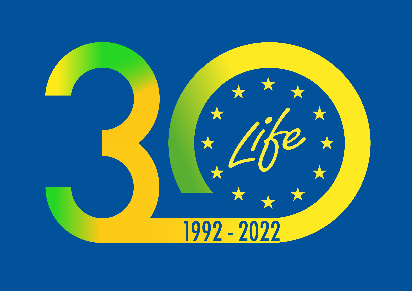 Poniższy formularz jest materiałem pomocniczym, mającym na celu ułatwienie komunikacji pomiędzy specjalistami Krajowego Punktu Kontaktowego oraz potencjalnymi wnioskodawcami Programu LIFE. Wypełnienie wszystkich pól nie jest obowiązkowe, jednak brak ich wypełnienia z pewnością utrudni wstępną ocenę szans wniosku na uzyskanie dofinansowania projektu w ramach LIFE, jak również potencjalną dalszą pracę nad zakresem projektu. ZGODNOŚĆ Z PROGRAMEMTło i ogólne cele projektu Zwięźle wyjaśnij problem i potrzeby środowiskowe, na które odpowiedzią ma być Twój projekt. Problem środowiskowy należy przedstawić w sposób liczbowy, skwantyfikowany.  Opisz lokalizację i/lub sektor, w którym będą prowadzone główne działania projektowe i uzasadnij ten wybór. Dodatkowo, w przypadku projektów w ramach podprogramu: Przyroda i różnorodność biologiczna: Przedstaw jasny i ilościowy opis problemu ochrony i zagrożeń, a także istotne informacje ogólne i dane liczbowe określające linię bazową, w celu uzasadnienia proponowanej interwencji.Opisz główne gatunki/siedliska bezpośrednio objęte projektem: nazwa naukowa; odniesienie się do załącznika(-ów) do dyrektywy ptasiej lub dyrektywy siedliskowej UE, gdzie te gatunki/siedliska są wymienione; wielkość populacji na każdym obszarze projektu; stan ochrony; nazwa siedliska i kod Natura 2000; % pokrycia w każdym obszarze projektu; stan ochrony. Dodatkowo, w przypadku projektów w ramach podprogramu: Gospodarka o obiegu zamkniętym i jakości życia (nie dotyczy tematów związanych z zarządzaniem środowiskiem): Opisz przeprowadzone dotychczas techniczne prace przygotowawcze i wyniki działań badawczo-rozwojowych, przedstawiające stan rozwoju technicznego proponowanego rozwiązania (innowacji), w tym poziom gotowości technicznej (TRL) - tam, gdzie ma to zastosowanie - oraz potwierdzające jego techniczną wykonalność. Wyjaśnij, w jakiej skali uzyskano takie wyniki i czy prototypy zostały już opracowane i przetestowane. Należy jasno określić ich skalę/wymiar oraz istotne wyniki i wnioski z przeprowadzonych dotychczas działań. Opisz dostępne najlepsze praktyki w odpowiednim sektorze (stan wiedzy) oraz jasno i zwięźle wyjaśnij, na czym polegają ulepszenia i/lub zalety środowiskowe, techniczne i ekonomiczne wprowadzone przez proponowane rozwiązanie (w przypadku stwierdzenia, że ​​jest ono innowacyjne/ demonstracyjne.)Szczegółowe cele projektuOpisz konkretne cele swojego projektu (jasne, mierzalne, realistyczne i możliwe do osiągnięcia w czasie trwania projektu). np. redukcja emisji CO2 o 1000 Mg/rok w stosunku do punktu bazowego; np. dodatkowe 100 ha zrenaturyzowanych siedlisk.Zgodność z tematami zaproszeń LIFE Wskaż temat priorytetowy (obowiązkowe), w który wpisuje się przygotowywany projekt (Tematy priorytetowe wskazane są w 2 rozdziale każdego z Zaproszeń do składania wniosków LIFE: Przyroda i różnorodność biologiczna, Gospodarka o obiegu zamkniętym i jakość życia, Łagodzenie zmian klimatu i przystosowanie się do nich lub Przejście na czystą energię). Robocze tłumaczenia dokumentów z naboru znajdują się na stronie: https://www.gov.pl/web/nfosigw/nabory-2021-2027. Wyjaśnij, 
w jaki sposób proponowana koncepcja projektu wpisuje się w zakres wybranego tematu priorytetowego.Koncepcja i metodyka Opisz ogólną logikę interwencji projektu, w tym jego główną ideę i założenia (tj. w jaki sposób proponowane działania projektowe i etapy tego projektu doprowadzą do zamierzonych efektów, osiągnięcia zakładanych wyników projektu 
i osiągnięcia jego przewidywanego wpływu). Wyjaśnij metodykę, tj. główne narzędzia, techniki, metody i procedury, których zostaną użyte do realizacji technicznej części Twojego projektu. Uzasadnij, dlaczego zaproponowana przez Ciebie metodyka jest najbardziej odpowiednia do osiągnięcia celów projektu. 2. ODDZIAŁYWANIA  / EFEKTYZidentyfikuj i skwantyfikuj efekty projektu (w trakcie realizacji i do 5 lat po jego zakończeniu). Bądź konkretny i podawaj tylko informacje o wpływach, które są wynikiem Twojego projektu. Nie należy brać pod uwagę wpływu innych projektów. Wszędzie, gdzie to możliwe, używaj ilościowych wskaźników i celów.INTERESARIUSZE PROJEKTUZidentyfikuj i wskaż kluczowych interesariuszy spoza konsorcjum, którzy są niezbędni dla zapewnienia sukcesu projektu. Opisz, w jaki sposób zostaną oni zmobilizowani do udziału w działaniach projektowych? SKŁAD KONSORCJUM REALIZUJĄCEGO PROJEKTYOpisz skład konsorcjum i pokaż rolę oraz zasoby każdego z uczestników.PLANOWANY BUDŻET PROJEKTU: _____________________PRZEWIDYWANY TERMIN REALIZACJI PROJEKTU: ________________________